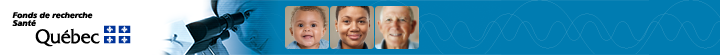 Cliquez ici pour taper le nom du réseauPrésentée par Cliquez ici pour taper le nom du directeur  Renouvellement   Première demandeIdentification des responsables d’axes (regroupements stratégiques) Énumérez chacun des axes du réseau et identifiez leur responsable. Vous pouvez ajouter des lignes au tableau si nécessaire.L’estimé du budget est requis uniquement pour les demandes de renouvellementEstimé du budget annuel demandé au FRQS (maximum 800 000 $) : 			      Veuillez utiliser la police de type Arial, taille 10 pt, intervalle simple.La section pertinence est requise uniquement pour les premières demandes.Veuillez joindre cette lettre de présentation en format pdf au formulaire électronique de lettre d’intention.Réseaux thématiques du FRQS – Programme 2017-2018Lettre de présentationCoordonnées du directeur du réseauCoordonnées du directeur du réseauCoordonnées du directeur du réseauNomPrénomNIPInstitution d’appartenanceAffiliation universitaireCourrielCoordonnées du codirecteur du réseau (s’il y a lieu)Coordonnées du codirecteur du réseau (s’il y a lieu)Coordonnées du codirecteur du réseau (s’il y a lieu)NomPrénomNIPInstitution d’appartenanceAffiliation universitaireCourrielNom de l’axeNom du responsableNIPAffiliation universitaireRésumé de la proposition de réseau  (Maximum 3 pages)Résumez votre proposition de réseau en faisant ressortir le bien-fondé du réseau par rapport aux objectifs du programme. Donnez un aperçu de la composition du réseau, de la thématique couverte et de sa portée, ainsi que des objectifs et des éléments clés en regard des 4 volets d’activités des réseaux: concertation (processus de consultation et de priorisation), initiatives structurantes, transfert de connaissances, ressources communes.  Pertinence   (Maximum 1 page)Décrivez la pertinence du réseau en faisant ressortir la pertinence de la thématique en fonction des enjeux et priorités de recherche en santé ainsi que la valeur ajoutée du réseau dans l’environnement de recherche actuel.Identifiez les ressources communes de recherche qui pourrait être soutenues ou mises en place par le réseauVeuillez identifier les ressources communes anticipées, comme par exemple : ressource d’expertise, plateforme technologique, registre de patients, banque de données, biobanque, etc. Vous pouvez ajouter des lignes au tableau si nécessaire.Identifiez les ressources communes de recherche qui pourrait être soutenues ou mises en place par le réseauVeuillez identifier les ressources communes anticipées, comme par exemple : ressource d’expertise, plateforme technologique, registre de patients, banque de données, biobanque, etc. Vous pouvez ajouter des lignes au tableau si nécessaire.Ressources communesDescription